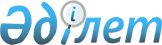 Қазақстан Республикасы Еңбек және халықты әлеуметтiк қорғау министрлiгiнiң Қазақ еңбек және жұмыспен қамту проблемалары ғылыми-зерттеу институтын тарату туралыҚазақстан Республикасы Үкiметiнiң Қаулысы 1997 жылғы 21 қыркүйек N 1356

      Қазақстан Республикасының Үкiметi қаулы етедi: 

      1. Қазақстан Республикасы Еңбек және халықты әлеуметтiк қорғау министрлiгiнiң Қазақ еңбек және жұмыспен қамту проблемалары ғылыми-зерттеу институтын тарату туралы Қазақстан Республикасы Еңбек және халықты әлеуметтiк министрлiгiнiң ұсынысы қабылдансын. 

      Қазақстан Республикасының Еңбек және халықты әлеуметтiк қорғау министрлiгi таратуды Қазақстан Республикасының заңдарына сәйкес жүзеге асырсын. 

      2. "Қазақстан Республикасының Еңбек және халықты әлеуметтiк қорғау министрлiгi туралы ереженi бекiту туралы" Қазақстан Республикасы Үкiметiнiң 1997 жылғы 3 наурыздағы N 290 P970290_ қаулысына (Қазақстан Республикасы ПҮАЖ-ы, 1997 ж., N 10, 71-құжат) мынадай өзгерiстер енгiзiлсiн: 

      аталған қаулымен бекiтiлген Қазақстан Республикасы Еңбек және халықты әлеуметтiк қорғау министрлiгiнiң қарамағындағы ұйымдардыңТiзбесiнен мынадай жолдар алынып тасталсын:     "Қазақ еңбек және жұмыспен қамту проблемалары ғылыми-зерттеуинституты".     3. "Қазақстан Республикасы Еңбек және халықты әлеуметтiк қорғауминистрлiгiнiң Қазақ еңбек және жұмыспен қамту проблемаларығылыми-зерттеу институтын ұйымдастыру туралы" Қазақ КСР МинистрлерКеңесiнiң 1991 жылғы 31 желтоқсандағы N 822 қаулысының күшi жойылғандеп танылсын.     Қазақстан Республикасының       Премьер-Министрi
					© 2012. Қазақстан Республикасы Әділет министрлігінің «Қазақстан Республикасының Заңнама және құқықтық ақпарат институты» ШЖҚ РМК
				